КОНКУРСНА ДОКУМЕНТАЦИЈАза јавну набавку добара -МЕРНИ ПРИБОР  за потребе Регулаторнe агенцијe за електронске комуникације и поштанске услугепоступак јавне набавке мале вредности ЈН бр. 1-02-4047-18/17С А Д Р Ж А Ј       Одељак                                    НазивОПШТИ ПОДАЦИ О ЈАВНОЈ НАБАВЦИТЕХНИЧКЕ СПЕЦИФИКАЦИЈЕ И ЗАХТЕВИУСЛОВИ ЗА УЧЕШЋЕ У ПОСТУПКУ ЈАВНЕ НАБАВКЕ И УПУТСТВО КАКО СЕ ДОКАЗУЈЕ ИСПУЊЕНОСТ УСЛОВАКРИТЕРИЈУМИ ЗА ОЦЕЊИВАЊЕ ПОНУДАУПУТСТВО ПОНУЂАЧИМА КАКО ДА САЧИНЕ ПОНУДУОБРАЗАЦ ПОНУДЕМОДЕЛ УГОВОРАОБРАЗАЦ СТРУКТУРЕ ЦЕНАОБРАЗАЦ ИЗЈАВЕ О НЕЗАВИСНОЈ ПОНУДИ ОБРАЗАЦ О ПОШТОВАЊУ ОБАВЕЗА ПОНУЂАЧА ИЗ ДРУГИХ ПРОПИСАПРИЛОЗИ  1. ОПШТИ ПОДАЦИ О ЈАВНОЈ НАБАВЦИПодаци о наручиоцу Наручилац јавне набавке је: Регулаторнa агенцијa за електронске комуникације и поштанске услуге РАТЕЛ 1.2  Општи подаци о јавној набавци На основу члана 39. и члана 61. Закона о јавним набавкама („Сл. гласник РС” бр. 124/12, 14/15 и 68/15, у даљем тексту: Закон) и члана 2. и 6. Правилника о обавезним елементима конкурсне документације у поступцима јавних набавки и начину доказивања испуњености услова („Сл. гласник РС” број 86/15), припремљена је конкурсна документација за предметни поступак јавне набавке мале вредности, означен као ЈН 1-02-4047-18/17.  Заинтересована лица могу преузети конкурсну документацију на: Порталу Управе за јавне набавке, тј. Порталу јавних набавки http://portal.ujn.gov.rs/  и Интернет страници Наручиоца http://www.ratel.rs/. Не спроводи се електронска лицитација.1.3 Врста поступка јавне набавке и примена других законаПоступак јавне набавке је поступак јавне набавке мале вредности, а започет је доношењем одлуке о покретању поступка 1-02-4047-18/17  од 30.08.2017. године. На ову набавку ће се примењивати: - Закон о јавним набавкама („Сл. гласник РС“ бр. 124/12, 14/15 и 68/15); - Закон о општем управном поступку у делу који није регулисан Законом о јавним набавкама (Сл. лист СРЈ", бр. 33 од 11. јула 1997, 31/01, Сл. гласник РС“ бр. 30 од 7. маја 2010.); - Закон о облигационим односима након закључења уговора о јавној набавци ("Сл. лист СФРЈ", бр. 29/78, 39/85, 57/89 и "Сл. лист СРЈ" 31/93); - Правилници које је објавила Управа за јавне набавке везано за поступак јавне набавке („Сл. гласник РС БР. 83 од 03.10.2015. године и 86 од 14.10.2015. године);- Технички прописи везано за добра која су предмет јавне набавке. 1.4    Предмет јавне набавкеПредмет јавне набавке је набавка добара – мерни прибор, a назив и ознака из општег речника набавке је 31330000-8 Коаксијални каблови и 31700000-3 Електронски, електромеханички и електротехнички материјал.1.5     Право на учешћеПраво на учешће у поступку јавне набавке има сваки понуђач који испуњава све услове из члана 75. и члана 76. Закона о јавним набавкама, а како је наведено у делу 4. УСЛОВИ ЗА УЧЕШЋЕ И УПУТСТВО ЗА ДОКАЗИВАЊЕ ИСПУЊЕНОСТИ УСЛОВА ЗА УЧЕШЋЕ, ове конкурсне документације. Понуђач у оквиру понуде доставља и друга документа и обрасце тражене конкурсном документацијом. Подношење понудаЗаинтересовани понуђачи могу да доставе своје понуде сачињене у складу са конкурсном документацијом најкасније до  13.12.2017. године и то до 10.00 часова по локалном времену. Благовременом понудом сматраће се понуда приспела на назначену адресу наручиоца до наведеног датума и сата.Понуда поднета по истеку датума и сата одређених у позиву, сматраће се неблаговременoм и биће враћена неотворена понуђачу са назнаком да је поднета неблаговремено.Понуђачи подносе понуде у затвореној и печатираној коверти препорученом пошиљком или лично на адресу наручиоца, тако да се при отварању може проверити да ли је коверта онаква каква је предата. Адреса наручиоца:Регулаторнa агенцијa за електронске комуникације и поштанске услуге РАТЕЛПалмотићева бр. 211103 Београд ПАК 106306 са напоменом:На полеђини коверте мора бити исписан тачан назив и адреса понуђача.Отварање понуда Јавно отварање понуда одржаће се одмах након истека рока за подношење понуда, дана 13.12.2017. године у 11:00 часова на адреси Наручиоца - Регулаторна агенција за електронске комуникације и поштанске услуге РАТЕЛ, Палмотићева бр. 2, 11103 Београд ПАК 106306, сала за састанке на првом спрату, канцеларија 53.Присутни представници понуђача пре почетка јавног отварања понуда морају комисији за јавну набавку наручиоца уручити писмена овлашћења за учешће у поступку јавног отварања понуда које мора бити заведено код понуђача, оверено печатом и потписано од стране одговорног лица понуђача. Оквирни рок за доношење одлуке Одлука о додели уговора биће донета у року од  10 дана, од дана јавног отварања понуда. 2. ТЕХНИЧКЕ СПЕЦИФИКАЦИЈЕНа основу члана 39. и члана 61. Закона о јавним набавкама („Сл. гласник РС” бр. 124/12, 14/15 и 68/15) и члана 6. Правилника о обавезним елементима конкурсне документације у поступцима јавних набавки и начину доказивања испуњености услова („Сл. гласник РС” број 86/15), наручилац је за предметну јавну набавку припремио одговарајуће спецификације:Спецификација мерних каблова, адаптера, конектора и прибора3. УСЛОВИ ЗА УЧЕШЋЕ У ПОСТУПКУ ЈАВНЕ НАБАВКЕ ИЗ ЧЛАНА    75. И 76. ЗАКОНА О ЈАВНИМ НАБАВКАМА И УПУТСТВО КАКО СЕ    ДОКАЗУЈЕ ИСПУЊЕНОСТ ТИХ УСЛОВАПонуђач мора у поступку предметне јавне набавке доказати следеће:УПУТСТВО ЗА ДОКАЗИВАЊЕ ИСПУЊЕНОСТИ УСЛОВА ЗА УЧЕШЋЕ Као доказ да испуњава услове за учешће наведене у овом делу конкурсне документације, сагласно члану 77. став 4. Закона, понуђач доставља правилно потписану и печатом оверену ИЗЈАВУ дату као Прилог П1 ове конкурсне документације, којом под пуном материјалном и кривичном одговорношћу потврђује да испуњава обавезне и додатне услове за учешће у поступку јавне набавке из члана 75. и 76. Закона о јавним набавкама, осим услова из члана 75. став 1. тачка 5. Понуда понуђача који не докаже да испуњава наведене обавезне и додатне услове, биће одбијена као неприхватљива.ДОКАЗИ КОЈЕ ПОНУЂАЧИ НЕ МОРАЈУ ДА ДОСТАВЕНаручилац неће одбити понуду као неприхватљиву, уколико не садржи доказ одређен конкурсном документацијом, ако понуђач наведе у понуди интернет страницу на којој су подаци који су тражени у оквиру услова јавно доступни. Понуђач не мора да достави образац трошкова припреме понуде из конкурсне документације Група понуђача Уколико група понуђача поднесе заједничку понуду, сваки учесник у заједничкој понуди мора да испуњава обавезне услове наведене под редним бројевима од 1. до 3., а додатне услове наведене под редним бројевима од 1. до 3. могу да испуњавају заједно. Подизвођачи Уколико понуђач подносе понуду са подизвођачем, дужан је да за подизвођача у понуди достави све обавезне доказе о испуњености услова наведених под редним бројем од 1. до 3. обрасца за оцену испуњености услова ове конкурсне документације. Страни понуђачи Ако се у држави у којој понуђач има седиште не издају тражени докази, понуђач може, уместо доказа, приложити своју писану изјаву, дату под кривичном и материјалном одговорношћу оверену пред судским или управним органом, јавним бележником или другим надлежним органом те државе. Ако понуђач има седиште у другој држави, наручилац може да провери да ли су документи којима понуђач доказује испуњеност тражених услова издати од стране надлежних органа те државе. Промене Понуђач је дужан да без одлагања писмено обавести наручиоца о било којој промени у вези са испуњеношћу услова из поступка јавне набавке, која наступи до доношења одлуке, односно закључења уговора, односно током важења уговора о јавној набавци и да је документује на прописани начин. 4. КРИТЕРИЈУМИ ЗА ОЦЕЊИВАЊЕ ПОНУДАКритеријум за оцењивање понуда је најнижа понуђена цена.За избор понуђача предмета јавне набавке, биће изабран онај понуђач, чија је понуђена цена најнижа.Уколико две или више понуда имају исту понуђену цену, као најповољнија биће изабрана понуда оног понуђача који је понудио краћи рок испоруке.5. УПУТСТВО ПОНУЂАЧИМА КАКО ДА САЧИНЕ ПОНУДУ5.1 Услови понудеУпутство понуђачима како да сачине понуду садржи податке о захтевима у погледу садржине понуде, као и услова под којима се спроводи поступак јавне набавке. Понуђач у понуди доставља: Прилог П1 - Доказ о испуњености услова за учешће у поступку јавне набавке - из ове конкурсне документације, попуњен, потписан и оверен печатом)Образац понуде, за коју даје понуду (попуњен, потписан и оверен печатом понуђача); Модел уговора, за коју даје понуду (попуњен, оверен печатом понуђача и обавезно потписан, чиме се понуђач саглашава са садржином модела уговора); Образац изјаве о независној понуди (попуњен, потписан и оверен печатом понуђача); Образац изјаве о обавезама понуђача на основу члана 75. став 2. Закона (попуњен, потписан и оверен печатом понуђача). Прилог П2 залепити на коверат понуде која се доставља наручиоцу; 5.2 Попуњавање обрасца понуде Понуђач читко попуњава све обрасце, прилоге и изјаве које је добио као део конкурсне документације и овлашћено лице мора да их потпише и овери печатом на месту предвиђеном за печат и потпис. 5.3 Облик понуде Понуда мора да буде поднета на преузетом обрасцу конкурсне документације, јасна и недвосмислена. Понуђач мора да достави понуду у писаном облику. Понуђач може, поред писаног облика, да достави понуду и у електронском облику (на „CD ROM”-у или „USB”-у, у Word  или Acrobat Reader (pdf) формату, исправног записа). Наведени медијуми морају да буду јасно и трајно означени називом понуђача. Понуђач подноси понуду у затвореној коверти или кутији, затворену на начин да се приликом отварања понуда може са сигурношћу утврдити да се први пут отвара. На коверти или кутији налепити попуњен и оверен печатом понуђача Прилог П2. 5.4 Језик понудеПонуда мора бити на српском језику.  5.5 Важење понуде Понуда мора важити најмање 60 дана, од дана јавног отварања понуда. 5.6 Цена Понуђене цене морају бити исказане у динарима или еврима са свим трошковима, без пореза на додату вредност. Плаћање домаћем понуђачу, који је своју понуду доставио у еврима, ће се вршити у динарској против-вредности према средњем девизном курсу Народне банке Србије на дан плаћања.У случају да понуђач даје попусте на понуђене цене, исте мора урачунати у коначну цену понуде. Попусти који нису урачунати у коначну цену неће бити разматрани. Сви остали непоменути и зависни трошкови морају бити укључени у цену добара.За време трајања уговора и  цене  из понуде се не могу мењати.Наручилац може да одбије понуду због неуобичајено ниске цене. Неуобичајено ниска цена у смислу Закона о јавним набавкама је понуђена цена која значајно одступа у односу на тржишно упоредиву цену и изазива сумњу у могућност извршења јавне набавке у складу са понуђеним условима. Ако Наручилац оцени да понуда садржи неуобичајено ниску цену, захтеваће од понуђача детаљно образложење (у року који не може бити дужи од 5 календарских дана рачунајући од дана пријема захтева) свих њених саставних делова које сматра меродавним, у свему према члану 92. Закона о јавним набавкама.5.7  Начин и услови плаћања, гарантни рок и друге околности       од којих зависи прихватљивост  понудеЗахтеви у погледу начина, рока и услова плаћања.Рок плаћањаНе може бити краћи од 15 дана од дана службеног пријема фактуре, а после квантитативног и квалитативног пријема добара. У складу са Законом о роковима измирења новчаних обавеза у комерцијалним трансакцијама („Сл. гласник РС” бр. 119/2012, и 68/2015), рок за измирење новчаних обавеза не може бити дужи од 45 дана.Понуђачу није дозвољено да захтева аванс.Гарантни рокЗа сва добра која су предмет набавке а која подлежу гаранцији произвођача, понуђач је у обавези да је достави приликом испоруке добара. Гаранција произвођача важи према општим условима произвођача добара.5.8 Рок испорукеРок испоруке не може бити дужи од 90 (деведеесет) дана од дана закључења уговора.5.9 Обавезе наручиоца  и понуђачаПонуђач је у обавези да уз понуду достави податке о контакт особи и упише e-mail на који ће наручилац контактирати са понуђачем.5.10 Понуда Ова набавка није опредељена по партијама. Понуђач може да поднесе понуду на начин који ће омогућити оцењивање понуде.Понуда мора у потпуности да одговара захтевима из дела 2. Техничке спецификације. 5.11 Понуда са варијантама Понуда са варијантама није дозвољена. 5.12 Резервисана набавка Ова набавка није резервисана јавна набавка. 5.13 Измене, допуне и опозив понуде У року за подношење понуде понуђач може да измени, допуни или опозове своју понуду, на исти начин на који је поднео и саму понуду - непосредно или путем поште у затвореној коверти или кутији. У случају измене, допуне или опозива понуде, понуђач треба на коверти или кутији да назначи назив понуђача, адресу и телефон, као и име и презиме овлашћеног лица за контакт. У случају да је понуду поднела група понуђача, на коверти је потребно назначити да се ради о групи понуђача и навести називе и адресу свих учесника у заједничкој понуди. Измену, допуну или опозив понуде треба доставити на адресу: Регулаторна агенција за електронске комуникације и поштанске услуге, Београд, Палмотићева број 2, 11103 Београд ПАК 106306 са назнаком: „Измена понуде за поступак јавне набавке мале вредности, за набавку добара – мерни прибор, ЈН бр. 1-02-4047-18/17“ ,„Допуна понуде за поступак јавне набавке мале вредности, за набавку добара – мерни прибор, ЈН бр. 1-02-4047-18/17“ ,„Опозив понуде за поступак јавне набавке мале вредности, за набавку добара – мерни прибор, ЈН бр. 1-02-4047-18/17“ .5.14 Учествовање у заједничкој понуди или као подизвођач Понуђач може да поднесе само једну понуду. Понуђач који је самостално поднео понуду не може истовремено да учествује у заједничкој понуди или као подизвођач, нити исто лице може учествовати у више заједничких понуда. У супротном, такве понуде ће бити одбијене. 5.15 Учешће подизвођача Уколико понуђач подноси понуду са подизвођачем, дужан је да у понуди наведе да ће извршење набавке делимично поверити подизвођачу, проценат укупне вредности набавке који ће поверити подизвођачу, као и део предмета набавке који ће извршити преко подизвођача. Проценат укупне вредности набавке који ће понуђач поверити подизвођачу не може бити већи од 50%. Понуђач је дужан да за подизвођаче достави доказе о испуњености услова који су тражени у Упутству како се доказује испуњеност услова. Понуђач је дужан да наручиоцу, на његов захтев, омогући приступ код подизвођача ради утврђивања испуњености услова. Наручилац може на захтев подизвођача и где природа предмета набавке то дозвољава пренети доспела потраживања директно подизвођачу, за део набавке која се извршава преко тог подизвођача. Пре доношења одлуке о преношењу доспелих потраживања директно подизвођачу наручилац ће омогућити добављачу да у року од 5 дана од дана добијања позива наручиоца приговори уколико потраживање није доспело. Све ово не утиче на правило да понуђач, односно добављач у потпуности одговара наручиоцу за извршење обавеза из поступка јавне набавке, односно за извршење уговорних обавеза, без обзира на број подизвођача. 5.16  Подношење заједничке понуде Понуду може поднети група понуђача. Саставни део заједничке понуде је споразум којим се понуђачи из групе међусобно и према наручиоцу обавезују на извршење јавне набавке, а који обавезно садржи податке о: 1) члану групе који ће бити носилац посла, односно који ће поднети понуду и који ће заступати групу понуђача пред наручиоцем и 2) опис послова сваког од понуђача из групе понуђача у извршењу уговора. Група понуђача је дужна да достави све тражене доказе о испуњености услова који су наведени у Упутству како се доказује испуњеност услова. 5.17 Разлози због којих понуда може бити одбијена и одустајање од избора Биће разматране само понуде које су благовремено предате и прихватљиве. Наручилац ће одбити све неприхватљиве понуде у смислу члана 107. Закона о јавним набавкама. 5.18   Рок за закључење уговора Наручилац у року од 8 (осам) дана од дана протека рока за подношење захтева за заштиту права доставља на потпис уговор понуђачу коме је уговор додељен. Ако понуђач коме је уговор додељен одбије да закључи уговор о јавној набавци, наручилац може да закључи уговор са првим следећим најповољнијим понуђачем. 5.19   Тражење додатних информација и појашњења Заинтересовано лице може, у писменом облику, тражи од наручиоца додатне информације или појашњења у вези са припремањем понуде, при чему може да укаже наручиоцу и на евентуално уочене недостатке и неправилности у конкурсној документацији, најкасније 5 (пет) дана пре истека рока за подношење понуде. Наручилац је дужан да у року од 3 (три) дана од пријема захтева, одговор објави на Порталу јавних набавки и на својој интернет страници. Тражење додатних информација и појашњења телефоном није дозвољено. Комуникација се у поступку јавне набавке одвија на начин прописан чланом 20. Закона, а то је писаним путем на адресу Регулаторна агенција за електронске комуникације и поштанске услуге, Београд, Палмотићева број 2, I спрат, канцеларија 51, 11103 Београд 106306, на факс број 011/3223-484 или на e-mail  zeljko.gagovic@ratel.rs. Додатне информације у вези са позивом за подношење понуда могу се добити сваког радног дана од 10.00 до 14.00 часова, и то: Група за јавне набавке - контакт особа: Жељко Гаговић, путем факса  011/3223-484 или на e-mail  zeljko.gagovic@ratel.rs. 5.20 	Негативне референцеНаручилац може одбити понуду уколико поседује доказ о поступцима понуђача који су наведени у члану 82. Закона.5.21 Упозорење У време позива наручилац и понуђач не могу започињати нити вршити радње које би могле унапред одредити избор одређене понуде. У периоду од избора понуде до почетка важења уговора наручилац и понуђач не могу започети радње које би могле проузроковати да уговор не почне да важи или да не буде испуњен. У случају обустављања поступка ни једна страна не може започињати ни спроводити поступке који би могли отежати поништење или промену одлуке о избору понуђача или би могли утицати на непристрасност комисије. 5.22 Подаци о надлежним органима где се могу благовремено добити исправни подаци о пореским обавезама, заштити животне средине, заштити при запошљавању, условима рада и сл. а који су везани за извршење уговора о јавној набавци у случају јавних набавки код којих је позив за подношење понуде објављен на страном језику Подаци о пореским обавезама се могу добити у Пореској управи, Министарства финансија и привреде. Подаци о заштити животне средине се могу добити у Агенцији за заштиту животне средине и у Министарству енергетике, развоја и заштите животне средине. Подаци о заштити при запошљавању и условима рада се могу добити у Министарству рада, запошљавања и социјалне политике. 5.23   Поверљивост понуде Свака страница понуде која садржи податке који су поверљиви за понуђача треба у горњем десном углу да садржи ознаку ,,ПОВЕРЉИВО” у складу са чланом 14. Закона. Неће се сматрати поверљивим докази о испуњености обавезних услова, цена и други подаци из понуде који су од значаја за примену елемената критеријума и рангирање понуде. Наручилац je дужан да чува као поверљиве све податке о понуђачима садржане у понуди који су посебним прописом утврђени као поверљиви и које је као такве понуђач означио у понуди. Наручилац ће одбити да да информацију која би значила повреду поверљивости података добијених у понуди. Наручилац ће чувати као пословну тајну имена заинтересованих лица, понуђача и податке о поднетим понудама до отварања понуда. 5.24   Заштита права понуђача Поступак заштите права понуђача регулисан је одредбама члана 138. - 167. Закона. Захтев за заштиту права подоси се наручиоцу, а копија се истовремено доставља Републичкој комисији. Захтев за заштиту права може да поднесе понуђач, подносилац пријаве, кандидат, односно заинтересовано лице, које има интерес за доделу уговора, односно оквирног споразума у конкретном поступку јавне набавке и који је претрпео или би могао да претрпи штету због поступања наручиоца противно одредбама Закона. Захтев за заштиту права може се поднети у току целог поступка јавне набавке, против сваке радње наручиоца, осим ако Законом није другачије одређено. Захтев за заштиту права којим се оспорава врста поступка, садржина позива за подношење понуда или конкурсне документације сматраће се благовременим ако је примљен од стране наручиоца најкасније три дана пре истека рока за подношење понуда, без обзира на начин достављања и уколико је подносилац захтева у складу са чланом 63. став 2. Закона указао наручиоцу на евентуалне недостатке и неправилности, а наручилац исте није отклонио. После доношења одлуке о додели уговора или одлуке о обустави поступка, рок за подношење захтева за заштиту права је пет дана од дана објављивања одлуке на Порталу јавних набавки. Захтевом за заштиту права не могу се оспоравати радње наручиоца предузете у поступку јавне набавке ако су подносиоцу захтева били или могли бити познати разлози за његово подношење пре истека рока за подношење захтева из члана 149. став 3. и 4. Закона, а подносилац захтева га није поднео пре истека тог рока. Захтев за заштиту права не задржава даље активности наручиоца у поступку јавне набавке у складу са одредбама члана 150. Закона. Наручилац објављује обавештење о поднетом захтеву за заштиту права на Порталу јавних набавки и на својој интернет страници најкасније у року од два дана од дана пријема захтева за заштиту права. Подносилац захтева за заштиту права је дужан да на рачун буџета Републике Србије уплати таксу од 60.000,00 динара, на број жиро рачуна: 840-30678845-06; шифра плаћања: 153; позив на број: број или ознака јавне набавке; сврха уплате: ЗЗП, назив наручиоца или број или ознака конкретне јавне набавке, прималац: буџет Републике Србије.5.25  Права наручиоца после подношења понуда Наручилац може захтевати додатна објашњења, контроле и допуштене исправке од понуђача после подношења понуде и вршити контролу код понуђача у складу са чланом 93. Закона о јавним набавкама. 5.26   Стручна оцена  понудаНакон спроведене стручне оцене понуда, биће вредноване само понуде које су предате благовремено и које у потпуности испуњавају све захтеве из конкурсне документације, тј. понуде које су одговарајуће и прихватљиве. Неодговарајуће понуде се неће даље разматрати, већ ће бити одбијене.1) Благовремена понуда је понуда која је примљена од стране наручиоца у року одређеном у позиву за подношење понуда. 2) Одговарајућа понуда је понуда која је благовремена, и за коју је утврђено да потпуно испуњава све услове из техничке спецификације.3) Прихватљива понуда је понуда која је благовремена, коју наручилац није одбио због битних недостатака, која је одговарајућа, која не ограничава, нити условљава права наручиоца или обавезе понуђача и која не прелази износ процењене вредности јавне набавке.  6. ОБРАЗАЦ ПОНУДЕ На основу позива за набавку добара – мерни прибор, у поступку јавне набавке мале вредности, означеног као ЈН 1-02-4047-18/17.  Напомена: Уколико има више подизвођача или учесника у заједничкој понуди него што има места у табели 2. потребно је копирати табелу 2. и попунити податке за све подизвођаче или учеснике у заједничкој понуди. Уколико група понуђача подноси заједничку понуду табелу 1. „ПОДАЦИ О ПОНУЂАЧУ“ треба са својим подацима да попуни носилац посла, док податке о осталим учесницима у заједничкој понуди треба навести у табели 2. Подносим следећу ПОНУДУ:ПОНУДА ВАЖИ ______  дана (не краће од 60 дана)  од дана јавног отварања понуда. РОК ПЛАЋАЊА је ________ дана (понуђени рок). Рачуна се од дана службеног пријема фактуре, а после квантитативног и квалитативног пријема добара (не може бити краћи од 15 дана, нити дужи од 45 дана).РОК ИСПОРУКЕ је ________ дана (понуђени рок). Рачуна се од дана потписивања уговора (не може бити дужи од 90 дана).ГАРАНТНИ РОК  За сва добра која су предмет набавке а која подлежу гаранцији произвођача, понуђач је у обавези да је достави приликом испоруке добара. Гаранција произвођача важи према општим условима произвођача добара.МЕСТО ИСПОРУКЕ је Регулаторна агенција за електронске комуникације и поштанске услуге - Контролно-мерни центар „Београд“, Угриновачки пут б.б, 11272 Добановци.										Понуђач									_______________							                                     (Печат и потпис)7. МОДЕЛ УГОВОРА На основу члана 61. Закона о јавним набавкама („Службени гласник РС", број 124/2012,14/15 и 68/15), члана 6. Правилника о обавезним елементима конкурсне документације у поступцима јавних набавки и начину испуњености услова („Сл. гласник РС“ бр. 29/13, 104/13 и 86/15), наручилац је припремио:МОДЕЛ УГОВОРА за јавну набаву добара МЕРНИ ПРИБОРЗакључен у Београду, између:РЕГУЛАТОРНЕ АГЕНЦИЈЕ ЗА ЕЛЕКТРОНСКЕ КОМУНИКАЦИЈЕ И ПОШТАНСКЕ УСЛУГЕ, са седиштем у Београду, улица Палмотићева број 2 (у даљем тексту: Наручилац), кога заступа директор др Владица Тинтор.Број рачуна: 840-963627-41, ПИБ:103986571; матични број:17606590, шифра делатности: 84.13; и„___________________________________“ са седиштем у _______________ , улица _______________ бр. _________ , (у даљем тексту: Испоручилац), кога заступа: ______________________________ . Број рачунa: ________________________ код ____________________; ПИБ: _________________; матични број: ________________; шифра делатности: ______.ПРЕДМЕТЧлан 1.Предмет овог уговора је набавка добара - мерног прибора, у складу са Спецификацијом и захтевима Наручиоца из конкурсне документације и понудом Испоручиоца бр. 1-02-4047-18/17-___ од ___.12.2017. године, које чине саставни део овог уговора.ЦЕНА И УСЛОВИ ПЛАЋАЊАЧлан 2.Наручилац се обавезује да цену за добра из члана 1. овог уговора Испоручиоцу платити износ, прецизиран у прихваћеној понуди: _______________ РСД без ПДВ-а, а  _______________  РСД са ПДВ-ом.Понуђена цена је фиксна до краја реализације Уговора. РОК И НАЧИН ПЛАЋАЊАЧлан 3.Наручилац се обавезује да плаћање цене из члана 2. овог уговора изврши у року од ______ дана (понуђени рок) од дана пријема фактуре, а после извршеног квантитативног и квалитативног пријема добара у складу са понудом бр. 1-02-4047-18/17-___ од  ___.12.2017. године. Плаћање домаћем понуђачу, који је своју понуду доставио у еврима, ће се вршити у динарској против-вредности према средњем девизном курсу Народне банке Србије на дан плаћања.Извршилац на рачуну обавезно наводи број уговора заведеног код Наручиоца. Рачуни који нису сачињени у складу са одредбама овог члана биће враћени Извршиоцу, а плаћање одложено на штету Извршиоца, све док се не изврши корекција и испостава коректно сачињеног рачуна. Приликом фактурисања Испоручилац ће на износ зарачунавати и порез у складу са позитивним законским прописима, а на терет Наручиоца.РОК И НАЧИН ИСПОРУКЕЧлан 4.Рок испоруке добара из члана 1. овог уговора је _____ дана (понуђени рок) од дана закључења овог уговора.Место испоруке је је Регулаторна агенција за електронске комуникације и поштанске услуге - Контролно-мерни центар „Београд“, Угриновачки пут б.б, 11272 Добановци.Испоручилац је дужан да најмање два дана пре почетка испоруке изврши најаву и динамику испоруке у писаној форми или обавештењем на е-mail milos.josipovic@ratel.rs.Испорука ће се вршити искључиво радним даном, у оквиру радног времена Наручиоца, од 9 до 15 сати.КВАНТИТАТИВНО-КВАЛИТАТИВНИ ПРИЈЕМЧлан 5.Квантитативно-квалитативни пријем добара из члана 1. овог уговора обавиће се у просторијама Регулаторне агенције за електронске комуникације и поштанске услуге - Контролно-мерног центра „Београд“, Угриновачки пут б.б, 11272 Добановци, од стране комисије Наручиоца у присуству овлашћеног представника Испоручиоца.О извршеном квантитативно-квалитативном пријему сачињава се записник, који потписују чланови комисије Наручиоца и представник Испоручиоца. Квантитативни пријем ће се вршити провером примљених докумената – документације произвођача и отпремнице Испоручиоца. Уколико се утврди да су испоручена уговорена добра, овлашћено лице Наручиоца оверава отпремнице којима се потврђује да су добра примљена, што се констатује и у записнику. Квалитативни пријем обавиће комисија Наручиоца уз обавезно присуство представника Испоручиоца. Квалитативни пријем подразумева квалитативно испитивањe добара, које обавља Испоручилац уз присуство комисије Наручиоца, а које се констатује у записнику.Ако се прегледом утврде недостаци, представници Наручиоца и Испоручиоца ће у записнику констатовати уочене недостатке. Констатовани недостаци биће отклоњени на терет Испоручиоца, у оквиру рока за испоруку или накнадно остављеног рока од стране Наручиоца. У случају да се утврђене примедбе не могу отклонити у наведеним роковима, Испоручилац је у обавези да испоручи нова добра, у исправном стању у року који Наручилац посебно одреди.ГАРАНТНИ РОКЧлан 6.За сва добра која су предмет набавке а која подлежу гаранцији произвођача, понуђач је у обавези да је достави приликом испоруке добара. Гаранција произвођача важи према општим условима произвођача добара.ПРЕНОС УГОВОРАЧлан 7.Ниједна уговорна страна нема право да овај уговор или неку од својих обавеза из уговора пренесе на треће лице, осим у случају када добије писану сагласност друге уговорне стране.ЗАВРШНЕ ОДРЕДБЕЧлан 8.Уговорне стране су сагласне да се на све међусобне односе који нису дефинисани овим Уговором непосредно примењују одредбе Закона о облигационим односима, Закона о јавним набавкама и осталих позитивних прописа. Све евентуалне спорове, настале из овог Уговора, уговорне стране су сагласне да решавају споразумно, а уколико то није могуће уговарају надлежност суда у Београду.Члан 9.Уговор ступа на снагу даном потписивања од стране Наручиоца и Испоручиоца. Све измене и допуне овог Уговора врше се у писаној форми.Члан 10.Овај уговор је сачињен у 6 (шест) истоветних примерака од којих свака страна задржава по 3 (три) примерка.	                                                                        др Владица ТинторНапомена: Обавезно попунити модел уговора, потписати га и оверити печатом. Уколико понуђач наступа у заједничкој понуди или са подизвођачима у обавези је да наведе назив и адресу свих понуђача, односно подизвођача са којима наступа у предметној набавци.8. ОБРАЗАЦ СТРУКТУРЕ ПОНУЂЕНЕ ЦЕНЕ     СА УПУТСТВОМ КАКО ДА СЕ ПОПУНИ На основу члана 61. Закона о јавним набавкама („Службени гласник РС", број 124/2012, 14/15 и 68/15), члана 6. Правилника о обавезним елементима конкурсне документације у поступцима јавних набавки и начину испуњености услова („Сл. гласник РС“ бр. 29/13 , 104/13 и 86/15), наручилац је припремио: Образац структуре ценаНапомена: Сви остали непоменути и  зависни трошкови морају бити укључени у цену добара.Упутство о начину попуњавања обрасца структуре ценаОбразац структуре цена мора бити попуњен тако да се може проверити усклађеност појединачних цена са трошковима.У Обрасцу структуре цена морају бити приказане цене по ставкама, у динарима или еврима, стопа ПДВ, укупна цена без ПДВ и са ПДВ. Цена добијена сабирањем појединачних цена од тачке 1 до тачке 19 без ПДВ, служиће уједно и као цена за избор најповољнијег понуђача.9. ОБРАЗАЦ ИЗЈАВЕ О НЕЗАВИСНОЈ ПОНУДИУ складу са чланом 26. Закона, ________________________________________________________________________________ ________________________________________________________________________________ (назив и адреса понуђача)даје: ИЗЈАВУ О НЕЗАВИСНОЈ ПОНУДИПод пуном материјалном и кривичном одговорношћу потврђујем да сам понуду у поступку јавне набавке добара – МЕРНИ ПРИБОР за потребе Регулаторнe агенцијe за електронске комуникације и поштанске услуге, ЈН – 1-02-4047-18/17, поднео независно, без договора са другим понуђачима или заинтересованим лицима.Напомена: У случају постојања основане сумње у истинитост изјаве о независној понуди, наручулац ће одмах обавестити организацију надлежну за заштиту конкуренције. Организација надлежна за заштиту конкуренције, може понуђачу, односно заинтересованом лицу изрећи меру забране учешћа у поступку јавне набавке ако утврди да је понуђач, односно заинтересовано лице повредило конкуренцију у поступку јавне набавке у смислу закона којим се уређује заштита конкуренције. Повреда конкуренције представља негативну референцу, у смислу члана 82. став 1. тачка 2) Закона. Уколико понуду подноси група понуђача, Изјава мора бити потписана од стране овлашћеног лица сваког понуђача из групе понуђача и оверена печатом.10. 	ОБРАЗАЦ ИЗЈАВЕ О ОБАВЕЗАМА ПОНУЂАЧАНА ОСНОВУ ЧЛАНА 75. СТАВ 2. ЗАКОНА О ЈАВНИМ  НАБАВКАМАНа основу члана 75. став 2. Закона о јавним набавкама________________________________________________________________________________ ________________________________________________________________________________ (назив и адреса понуђача)даје следећу изјаву: ИЗЈАВАПоштовао сам обавезе које произилазе из важећих прописа о заштити на раду, запошљавању и условима рада, заштити животне средине и гарантујем да немам забрану обављања делатности која је на снази у време подношења понуде. Датум:____________                                                                           Потпис овлашћеног лица Место:____________                                                                       _________________________                                                                        (М.П.)11. ПРИЛОЗИПрилог П1ИЗЈАВА ПОНУЂАЧА  ДА ИСПУЊАВА ОБАВЕЗНЕ И ДОДАТНЕ УСЛОВЕ ЗА УЧЕШЋЕ У ПОСТУПКУ ЈАВНЕ НАБАВКЕ ИЗ ЧЛАНА 75. И 76. ЗАКОНА О ЈАВНИМ НАБАВКАМА  У ПРЕДМЕТНОМ ПОСТУПКУ ЈАВНЕ НАБАВКЕ МАЛЕ ВРЕДНОСТИСагласно члану 77. став 4. Закона, под пуном материјалном и кривичном одговорношћу, као заступник понуђача, дајем следећу ИЗЈАВУ________________________________________________________________________________(уписати назив понуђача),у поступку јавне набавке мале вредности, за набавку добара – мерни прибор за потребе Регулаторне агенције за електронске комуникације и поштанске услуге, означеном као ЈН 1-02-4047-18/17, испуњава све услове из члана 75. и 76. Закона, односно услове дефинисане конкурсном документацијом за предметну јавну набавку и то: Обавезни услови 	1. Понуђач је регистрован код надлежног органа, односно уписан у одговарајући регистар; 	2. Понуђач и његов законски заступник нису осуђивани за неко од кривичних дела као члан организоване криминалне групе, нису осуђивани за кривична дела против привреде, кривична дела против животне средине, кривично дело примања и давања мита, кривично дело преваре; 	3. Понуђач је измирио доспеле порезе, доприносе и друге јавне дажбине, у складу са прописима Републике Србије или стране државе када има седиште на њеној територији. Додатни услови Понуђач располаже неопходним финансијским капацитетом, односно остварио је пословни приход у 2016. години најмање 2.000.000 динара.Понуђач располаже неопходним пословним капацитетом, односно био је ликвидан у претходном периоду, односно у протеклих шест месеци, рачунајући од месеца који претходи месецу објављивања позива за подношење понуда, није био у блокади.Понуђач располаже неопходним кадровским капацитетом, односно има довољан број расположивих стручних кадрова за реализују предмета набавке.Датум:____________                                                                           Потпис овлашћеног лица М.П.Место:____________                                                                        _________________________ Напомена: Уколико понуду подноси група понуђача, Изјава мора бити потписана од стране овлашћеног лица сваког понуђача из групе понуђача и оверена печатом.Прилог П 2Пошиљалац: ________________________________________________________________________________________________________________________________________________Адреса наручиоца:РЕПУБЛИКА СРБИЈАРЕГУЛАТОРНА АГЕНЦИЈА ЗА ЕЛЕКТРОНСКЕ КОМУНИКАЦИЈЕ И ПОШТАНСКЕ УСЛУГЕ (РАТЕЛ)ул. Палмотићева, бр. 211103 Београд ПАК 106306Поступак јавне набавке мале вредности     НЕ ОТВАРАТИ – ПОНУДА –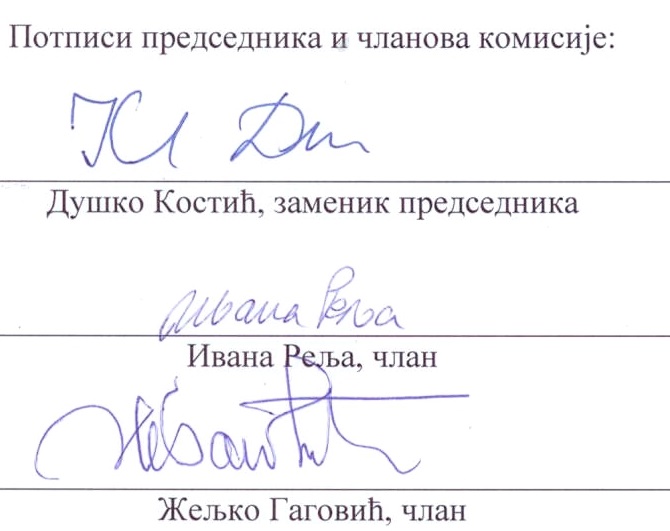 Матични број 17606590Шифра делатности84.13ПИБ103986571Број рачуна 840-963627-41Све финансијске обавезе према понуђачима се измирују преко Управе за трезор.Све финансијске обавезе према понуђачима се измирују преко Управе за трезор.Назив и адреса наручиоца Регулаторна агенција за електронске комуникације и поштанске услуге РАТЕЛПалмотићева број 2, 11103 Београд ПАК 106306Интернет страница наручиоца http://www.ratel.rsВрста поступка Јавна набавка мале вредности Предмет јавне набавке Набавка добара – мерни прибор Циљ поступка Поступак се спроводи ради закључења уговора о јавној набавци Контакт Жељко Гаговић: zeljko.gagovic@ratel.rs, факс  011/3232537  Понуда за јавну набавку добара -  МЕРНИ ПРИБОР -  за потребе Регулаторнe агенцијe за електронске комуникације и поштанске услуге,  ЈН 1-02-4047-18/17  - не отварати -Р.бр.Назив и описЈед.мереКоличина1.Широкопојасни RF Лимитер	- Mini-circuits VLM-33+ или еквивалент	- радни фреквенцијски опсег: 30MHz до 3 GHz	- импеданса: 50 Ω	- максимална улазна снага: 2 W континуално	- опсег лимитирања улазне снаге: +12 до +30 dBm	- излазна снага: ≤ 14dBm	- унето слабљење : ≤ 0,7 dB	- време реаговања : ≤ 2 ns	- време опоравка : ≤ 10 ns	- VSWR:  боље од 1,5:1	- конектор: улаз SMA (ж), излаз SMA (м) комада102.Коаксијални атенуатор 1 dB	- радни фреквенцијски опсег: DC до 3 GHz	- слабљење: 1 dB	- импеданса: 50 Ω	- максимална улазна снага: 1 W континуално	- VSWR:  боље од 1,2:1	- конектори: улаз N (м), излаз N (ж)комада103.Адаптер коаксијални 50 Ω, N (м) - SMA (ж)комада104.DC Block N(м) – N (ж),  iner/outer- радни фреквенцијски опсег: 10 MHz до 18 GHz	- унето слабљење:  ≤ 0,6 dB	- импеданса: 50 Ω	- блокирање једносмерног напона: по унутрашњем и по спољњем проводнику (iner, outer)	- максимални једносмерни напон: 200 V	- VSWR:  боље од 1,4:1	- конектори: улаз N (м), излаз N (ж)комада15.DC Block SMA (м) – SMA (ж),  iner/outer- радни фреквенцијски опсег: 10 MHz до 18 GHz	- унето слабљење:  ≤ 0,6 dB	- импеданса: 50 Ω	- блокирање једносмерног напона: по унутрашњем и по спољњем проводнику (iner, outer)	- максимални једносмерни напон: 200 V	- VSWR:  боље од 1,4:1	- конектори: улаз SMA (м), излаз SMA (ж)комада16.Таласоводни адаптер за Е band	- радни фреквенцијски опсег: 60 GHz до 90 GHz	- унето слабљење : ≤ 0,9 dB/m	- VSWR:  боље од 1,1:1	- фланшна : улаз UG-387/U, излаз UG-387/U	- таласовод : WR-12	- максимална дужина таласовода:  3 in [76.2 mm]комада17.MikroTik RouterBoard- Модел: RB411U или еквивалент	- процесор: Atheros 300MHz	- меморија: 32 MB RAM	- konektori: 1×LAN (PoE)1×miniPCI1×USB2.0	- Оперативни систем: MikroTik RouterOS L4	- Омогућен „Superchannel“ мод  комада18.U.FL на N (женски bulkhead) антенски „pigtail“ каблкомада19.Подесиви филтер пропусник опсега- радни фреквенцијски опсег: 1 GHz до 2 GHz	- мануелно подешавање  централне фреквенције 	- очитавање фреквенције на уграђеној скали- номинална (-3dB) ширина опсега: 5% од централне фреквенције	- улазна и излазна импеданса: 50Ω 	- унесено слабљење у пропусном опсегу: < 1 dB	- VSWR:  боље од 1,5:1	- максимална RF снага на улазу филтра: ≥ 50W	- конектори тип „N“комада110.Конектор 7/16 (м)  за кабл RG- RG214 (шраф/лемљење)комада1011.Конектор 7/16 (ж) за кабл RG- RG214 (шраф/лемљење)комада1012.Адаптер коаксијални 50 Ω, 7/16 (м) - 7/16 (м)комада613.Адаптер коаксијални 50 Ω, 7/16 (ж) - 7/16 (ж)комада614.„MicroSD“ мемојијска картица- капацитет: 16GB	- класа брзине: C10	- адаптер MicroSD на StandardSDкомада215.Термоскупљајући бужир у боји- однос скупљања: 2:1- пречник пре скупљања: 18 mm- пречник после скупљања: 9 mm- дужина: 1 m- боја: црвена, жута, плава зелена, бела (2 ком. од сваке боје)комада1016.DC Block 2,4mm (м) – 2,4mm (ж),  iner/outer- радни фреквенцијски опсег: 100 MHz до 50 GHz- унето слабљење:  ≤ 1,5 dB- импеданса: 50 Ω- блокирање једносмерног напона: по унутрашњем и по спољњем проводнику (iner, outer)- максимални једносмерни напон: 75 V- VSWR:  боље од 1,8:1- конектори: улаз 2,4mm (м), излаз 2,4mm (ж)комада117.Модул за универзална кљшта за кримповање буксни- модул за универзална клешта, рам: Pro’sKit 1PK3003F- ознака модулa: 1PK-3003D1- тип буксни: 22-10 AWG са изолацијомкомада 118.Конектор BNC(м) за кабл RG-223 (шраф/лемљење)комада2019.Адаптер коаксијални 50 Ω, 7/16 (м) - N (ж)комада1ОБАВЕЗНИ УСЛОВИОБАВЕЗНИ УСЛОВИОБАВЕЗНИ УСЛОВИ1.Понуђач је регистрован код надлежног органа, односно уписан у одговарајући регистар.2.Понуђач и његов законски заступник нису осуђивани за неко од кривичних дела као члан организоване криминалне групе, нису осуђивани за кривична дела против привреде, кривична дела против животне средине, кривично дело примања и давања мита, кривично дело преваре. 3.Понуђач је измирио доспеле порезе, доприносе и друге јавне дажбине, у складу са прописима Републике Србије или стране државе када има седиште на њеној територији.ДОДАТНИ УСЛОВИ ДОДАТНИ УСЛОВИ ДОДАТНИ УСЛОВИ 1.Да располаже неопходним финансијским капацитетом.Узимајући у обзир процењену вредност набавке и значај предмета набавке за Наручиоца, под неопходним финансијким капацитетом се подразумева да је понуђач остварио пословни приход у 2016. години најмање 2.000.000 динара.2.Да располаже неопходним пословним капацитетом.Под неопходним пословним капацитетом се подразумева да је понуђач био ликвидан у претходном периоду, односно да у протеклих шест месеци, рачунајући од месеца који претходи месецу објављивања позива за подношење понуда, није био у блокади.3.Да располаже неопходним кадровским капацитетом.Под неопходним кадровским капацитетом подразумева се да понуђач има довољан број расположивих стручних кадрова за реализацију предмета набавке.Tабела 1. Tабела 1. Tабела 1. Tабела 1. ПОДАЦИ О ПОНУЂАЧУ ПОДАЦИ О ПОНУЂАЧУ ПОДАЦИ О ПОНУЂАЧУ Назив понуђача: Назив понуђача: Назив понуђача: Адреса понуђача: Адреса понуђача: Адреса понуђача: Име особе за контакт: Име особе за контакт: Име особе за контакт: e-mail за пријем поште (сагласно члану 20. Закона о јавним набавкама):e-mail за пријем поште (сагласно члану 20. Закона о јавним набавкама):e-mail за пријем поште (сагласно члану 20. Закона о јавним набавкама):Радно време (уписати податке о радном времену у вашој организацији навођењем података о радним данима и времену) Радно време (уписати податке о радном времену у вашој организацији навођењем података о радним данима и времену) Радно време (уписати податке о радном времену у вашој организацији навођењем података о радним данима и времену) Телефон: Телефон: Телефон: Телефакс: Телефакс: Телефакс: Порески идентификациони број (ПИБ): Порески идентификациони број (ПИБ): Порески идентификациони број (ПИБ): Матични број: Матични број: Матични број: Шифра делатности: Шифра делатности: Шифра делатности: Назив банке и број рачуна: Назив банке и број рачуна: Назив банке и број рачуна: Лице овлашћено за потписивање уговора: Лице овлашћено за потписивање уговора: Лице овлашћено за потписивање уговора: Лице овлашћено за техничку подршку Лице овлашћено за техничку подршку Лице овлашћено за техничку подршку Tабела 2.Tабела 2.Tабела 2.Tабела 2.Понуду дајем: (заокружити начин давања понуде и уписати податке под а) б) или в))Понуду дајем: (заокружити начин давања понуде и уписати податке под а) б) или в))Понуду дајем: (заокружити начин давања понуде и уписати податке под а) б) или в))Понуду дајем: (заокружити начин давања понуде и уписати податке под а) б) или в))А)  САМОСТАЛНОА)  САМОСТАЛНОА)  САМОСТАЛНОА)  САМОСТАЛНОБ)  СА ПОДИЗВОЂАЧЕМБ)  СА ПОДИЗВОЂАЧЕМБ)  СА ПОДИЗВОЂАЧЕМБ)  СА ПОДИЗВОЂАЧЕМНазив подизвођача:Адреса: Матични број: Порески идентификациони број (ПИБ): Име особе за контакт: Проценат укупне вредности набавке који ће извршити подизвођач: Део предмета набавке који ћеизвршити подизвођач: В)  КАО ЗАЈЕДНИЧКУ ПОНУДУВ)  КАО ЗАЈЕДНИЧКУ ПОНУДУВ)  КАО ЗАЈЕДНИЧКУ ПОНУДУВ)  КАО ЗАЈЕДНИЧКУ ПОНУДУНазив учесника у заједничкој  понуди:Адреса: Матични број: Порески идентификациони број (ПИБ): Име особе за контакт:Р.бр.ОписПроизвођачМодел/типЈед. мереКоличинаУкупнаценабез ПДВ(РСД/ EUR)12345671.Широкопојасни RF Лимитерком.102.Коаксијални атенуатор 1 dBком.103.Адаптер коаксијални 50 Ω, N (м) - SMA (ж)ком.104.DC Block N(м) – N (ж),  iner/outerком.15.DC Block SMA (м) – SMA (ж),  iner/outerком.16.Таласоводни адаптер за Е бандком.17.MikroTik RouterBoardком.18.U.FL на N (женски bulkhead) антенски „pigtail“ каблком.19.Подесиви филтер пропусник опсегаком.110.Конектор 7/16 (м)  за кабл RG- RG214 (шраф/лемљење)ком.1011.Конектор 7/16 (ж) за кабл RG- RG214 (шраф/лемљење)ком.1012.Адаптер коаксијални 50 Ω, 7/16 (м) - 7/16 (м)ком.613.Адаптер коаксијални 50 Ω, 7/16 (ж) - 7/16 (ж)ком.614.„MicroSD“ мемојијска картицаком.215.Термоскупљајући бужир у бојиком.1016.DC Block 2,4mm (м) – 2,4mm (ж),  iner/outerком.117.Модул за универзална кљшта за кримповање буксником.118.Конектор BNC(м) за кабл RG-223 (шраф/лемљење)ком.2019.Адаптер коаксијални 50 Ω, 7/16 (м) - N (ж)ком.1УКУПНА ЦЕНА БЕЗ ПДВ (за све ставке од 1-19)УКУПНА ЦЕНА БЕЗ ПДВ (за све ставке од 1-19)УКУПНА ЦЕНА БЕЗ ПДВ (за све ставке од 1-19)УКУПНА ЦЕНА БЕЗ ПДВ (за све ставке од 1-19)УКУПНО ПДВ (......... %)УКУПНО ПДВ (......... %)УКУПНО ПДВ (......... %)УКУПНО ПДВ (......... %)УКУПНА ЦЕНА СА ПДВ (за све ставке од 1-19)УКУПНА ЦЕНА СА ПДВ (за све ставке од 1-19)УКУПНА ЦЕНА СА ПДВ (за све ставке од 1-19)УКУПНА ЦЕНА СА ПДВ (за све ставке од 1-19)(Место и датум)ЗА ИСПОРУЧИОЦАЗА НАРУЧИОЦАР.бр.ОписЈед. мереКоличинаУкупнаценабез ПДВ(РСД/ЕUR)ПДВ(РСД/ЕUR)Ценаса ПДВ(РСД/ЕUR)1234567=5+61.Широкопојасни RF Лимитерком.102.Коаксијални атенуатор 1 dBком.103.Адаптер коаксијални 50 Ω, N (м) - SMA (ж)ком.104.DC Block N(м) – N (ж),  iner/outerком.15.DC Block SMA (м) – SMA (ж),  iner/outerком.16.Таласоводни адаптер за Е бандком.17.MikroTik RouterBoardком.18.U.FL на N (женски bulkhead) антенски „pigtail“ каблком.19.Подесиви филтер пропусник опсегаком.110.Конектор 7/16 (м)  за кабл RG- RG214 (шраф/лемљење)ком.1011.Конектор 7/16 (ж) за кабл RG- RG214 (шраф/лемљење)ком.1012.Адаптер коаксијални 50 Ω, 7/16 (м) - 7/16 (м)ком.613.Адаптер коаксијални 50 Ω, 7/16 (ж) - 7/16 (ж)ком.614.„MicroSD“ мемојијска картицаком.215.Термоскупљајући бужир у бојиком.1016.DC Block 2,4mm (м) – 2,4mm (ж),  iner/outerком.117.Модул за универзална кљшта за кримповање буксником.118.Конектор BNC(м) за кабл RG-223 (шраф/лемљење)ком.2019.Адаптер коаксијални 50 Ω, 7/16 (м) - N (ж)ком.1Укупна  цена добара која су предмет набавке(од 1 до 19) без ПДВУкупна  цена добара која су предмет набавке(од 1 до 19) без ПДВУкупна  цена добара која су предмет набавке(од 1 до 19) без ПДВУкупна  цена добара која су предмет набавке(од 1 до 19) без ПДВУкупна  цена добара која су предмет набавке(од 1 до 19) без ПДВУкупно ПДВ ( ......... %)Укупно ПДВ ( ......... %)Укупно ПДВ ( ......... %)Укупно ПДВ ( ......... %)Укупно ПДВ ( ......... %)Укупна  цена добара која су предмет набавке(од 1 до 19) са ПДВУкупна  цена добара која су предмет набавке(од 1 до 19) са ПДВУкупна  цена добара која су предмет набавке(од 1 до 19) са ПДВУкупна  цена добара која су предмет набавке(од 1 до 19) са ПДВУкупна  цена добара која су предмет набавке(од 1 до 19) са ПДВДатум:М.П.Потпис понуђачаДатум:М.П.Потпис понуђачаМЕРНИ ПРИБОР   ЈН бр. 1-02-4047-18/17МЕРНИ ПРИБОР   ЈН бр. 1-02-4047-18/17